Pracovní list č. 2                                                  Podstatná jména rodu ženskéhoVyhledej podstatná jména rodu ženského  a napiš je do řádků pod cvičením. Vedle slov napiš jejich pád a vzor.Jana a Michal dostali novou chůvu. Kosmonauti se z rakety dívají na modravou zeměkouli. Utři prach na policích! Na návsi stáli rodiče s dětmi. Přečetl jsem knížku s pověstmi. Vosy jsou nebezpečné. Např.: Jana, p.1. ,vzor žena_____________________       ____________________________________________       ____________________________________________       _______________________            _____________________       _______________________Oprav chyby nepozorného žáka. Přijdu za chvíly.  Kup cibuly. Tonda přišel v nové košili. Výlet do Chrudimy jsme si užili.  Užíval lék proti kašly.  Krtci si dělají chodbičky v zemy. Prošli jsme se po hrázi rybníka. Malujeme různými barvami. Z chalupi vyběhla myš.Piš libovolná slova rodu ženského a  za slovo zapiš pád, číslo, rod a vzor.Koupíme __________________.      p.         č.          r.          vzorV místnosti jsou __________. Nedívej se dlouho na _____________.Čteme o krásné ____________. Kotě vlezlo  do  ______________.Napiš daná slova v 1. a 7. pádě čísla množného:    Dokážeš vyluštit slova a napsat k nim správný vzor?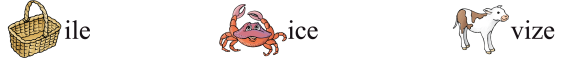 _____________                 __________________           __________________________________                 ____________________      ______________________Doplň i, í, y, ý.výlet z Břeclav__, do Bratislav____, lamp__, výběh se zebram__, pozorujeme želv__, v neděl__, mít na mysl__, nápisy na tabul__ch, v nové obuv__, s mnoha starostm___, látky v krv__, záhon s mrkv__Napiš  několik slov rodu ženského začínajících na k.___________________________________________________________podstatné jménop. č. mn.        7. p. č. mm.žížalabarvapánev